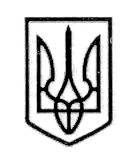                                                  УКРАЇНА                 СТОРОЖИНЕЦЬКА МІСЬКА РАДАЧЕРНІВЕЦЬКОГО  РАЙОНУЧЕРНІВЕЦЬКОЇ ОБЛАСТІХХVІІІ позачергова сесія VІІІ скликання                          Р  І  Ш  Е  Н  Н  Я     № 33-28/202317 березня 2023 року                                                                           м. СторожинецьПро внесення змін до Програми соціальної підтримки учасників антитерористичної операції та членів їх сімей у Сторожинецькій міській територіальній громаді на 2022-2025 роки, затвердженої рішенням                        ХVІІ сесії Сторожинецької міської ради VІІІ скликання № 426-17/2021 від 23.12.2021 р.Керуючись законами України "Про місцеве самоврядування в Україні", "Про основи національного спротиву", Бюджетним кодексом України, Постановою Кабінету Міністрів України від 11.03.2022 р. № 252 "Деякі питання формування та виконання місцевих бюджетів у період воєнного стану" та Указом Президента України від 24.02.2022 р. № 64/2022 "Про введення воєнного стану в Україні" (зі змінами), враховуючи лист відокремленого підрозділу громадської організації "Чернівецьке обласне об'єднання учасників ветеранів, інвалідів антитерористичної операції та їх сімей" від 28.02.2023 року № 4, з метою забезпечення соціальної підтримки учасників АТО та ООС та членів їх сімей, шляхом надання їм соціальних послуг з підтримання морально-психологічного стану, міська  рада вирішила:1. Внести зміни до  Програми соціальної підтримки учасників  антитерористичної операції та членів їх сімей у Сторожинецькій міській територіальній громаді на 2022-2025 роки, затвердженої рішенням ХVІІ сесії Сторожинецької міської ради VІІІ скликання № 426-17/2021 від 23.12.2021 р. (далі – Програма), та викласти розділи Програми 1, 6 та 9 в новій редакції (Додаток 1, 2, 3).  2. Фінансовому відділу Сторожинецької міської ради (І.СЛЮСАР) при уточненні міського бюджету на 2023 рік, передбачити фінансування витрат, пов’язаних з виконанням Програми.3. Відділу документообігу та контролю (М. БАЛАНЮК) забезпечити оприлюднення рішення на офіційному веб-сайті Сторожинецької міської ради Чернівецького району Чернівецької області.Продовження рішення ХХVІІІ позачергової сесії Сторожинецької міської ради  VІІІ скликаннявід 17 березня 2023 р. № 33-28/2023  4. Дане рішення набуває чинності з моменту оприлюднення.  5. Організацію виконання даного рішення покласти інспектора з питань надзвичайних ситуацій та цивільного захисту населення і території Сторожинецької міської ради (Д. МІСИКА).  6. Контроль за виконанням цього рішення покласти на першого заступника міського голови Ігоря БЕЛЕНЧУКА та постійну комісію з питань регламенту, депутатської діяльності, законності, правопорядку взаємодії з правоохоронними органами, протидії корупції, охорони прав, свобод законних інтересів громадян, інформованості населення  (Р. СУМАРЮК). СекретарСторожинецької міської  ради                                             Дмитро БОЙЧУК